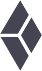 PROFORMA INVOICEInvoive number: 00001	Date of issue: mm/dd/yyyy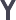 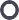 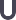 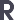 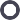 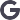 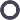 Billed to	Your company nameClient Name	Your company addressAddress line 1	Address line 1Address line 2	Address line 2Address line 3	Your contact DetailsAddress line 4	Your contact DetailsPROFORMA INVOICEInvoive number: 00001	Date of issue: mm/dd/yyyyBilled to	Your company nameClient Name	Your company addressAddress line 1	Address line 1Address line 2	Address line 2Address line 3	Your contact DetailsAddress line 4	Your contact DetailsPROFORMA INVOICEInvoive number: 00001	Date of issue: mm/dd/yyyyBilled to	Your company nameClient Name	Your company addressAddress line 1	Address line 1Address line 2	Address line 2Address line 3	Your contact DetailsAddress line 4	Your contact DetailsPROFORMA INVOICEInvoive number: 00001	Date of issue: mm/dd/yyyyBilled to	Your company nameClient Name	Your company addressAddress line 1	Address line 1Address line 2	Address line 2Address line 3	Your contact DetailsAddress line 4	Your contact DetailsDescriptionUnit costQuantityAmountItem name#####1£000.00Item name#####1£000.00Item name#####1£000.00Item name#####1£000.00Item name#####1£000.00Item name#####1£000.00Item name#####1£000.00Item name#####1£000.00Subtotal£000.00Discount£000.00(Tax rate)000Tax£000.00Terms & ConditionsE.g. Please pay invoice by mm/dd/yyyyInvoice total	£000.00Invoice total	£000.00Invoice total	£000.00